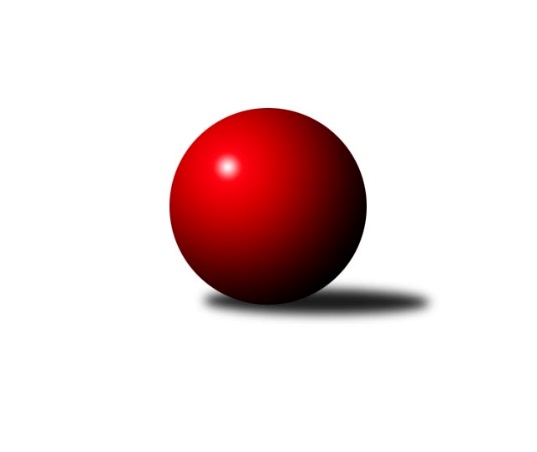 Č.8Ročník 2022/2023	24.5.2024 1. KLM 2022/2023Statistika 8. kolaTabulka družstev:		družstvo	záp	výh	rem	proh	skore	sety	průměr	body	plné	dorážka	chyby	1.	TJ Lokomotiva Trutnov	8	6	0	2	39.0 : 25.0 	(102.0 : 90.0)	3449	12	2281	1168	17.3	2.	TJ Sokol Duchcov	8	5	1	2	40.5 : 23.5 	(105.0 : 87.0)	3420	11	2273	1147	21.6	3.	KK Zábřeh	8	5	0	3	39.5 : 24.5 	(107.5 : 84.5)	3414	10	2266	1148	21.6	4.	KK Vyškov	8	5	0	3	34.0 : 30.0 	(96.5 : 95.5)	3419	10	2263	1156	21.6	5.	KK SDS Sadská	7	4	1	2	34.5 : 21.5 	(97.0 : 71.0)	3365	9	2229	1136	19.1	6.	TJ Třebíč	8	4	1	3	35.5 : 28.5 	(96.5 : 95.5)	3429	9	2266	1163	20.6	7.	CB Dobřany Klokani	8	3	1	4	29.0 : 35.0 	(93.5 : 98.5)	3334	7	2227	1107	21	8.	TJ Loko České Velenice	7	3	0	4	24.0 : 32.0 	(80.5 : 87.5)	3433	6	2289	1144	25.6	9.	TJ Valašské Meziříčí B	8	3	0	5	30.0 : 34.0 	(95.0 : 97.0)	3410	6	2242	1168	17.6	10.	TJ Centropen Dačice	8	3	0	5	27.5 : 36.5 	(87.0 : 105.0)	3409	6	2249	1160	19.1	11.	TJ Spartak Přerov	8	3	0	5	23.5 : 40.5 	(87.5 : 104.5)	3355	6	2210	1145	24	12.	KK Slovan Rosice	8	1	0	7	19.0 : 45.0 	(80.0 : 112.0)	3329	2	2207	1122	26.3Tabulka doma:		družstvo	záp	výh	rem	proh	skore	sety	průměr	body	maximum	minimum	1.	TJ Třebíč	4	4	0	0	24.0 : 8.0 	(53.0 : 43.0)	3457	8	3483	3439	2.	TJ Sokol Duchcov	4	3	1	0	23.5 : 8.5 	(55.5 : 40.5)	3550	7	3606	3499	3.	KK SDS Sadská	4	3	0	1	22.0 : 10.0 	(59.0 : 37.0)	3372	6	3427	3340	4.	KK Zábřeh	4	3	0	1	21.5 : 10.5 	(52.0 : 44.0)	3358	6	3394	3324	5.	TJ Lokomotiva Trutnov	4	3	0	1	19.0 : 13.0 	(51.0 : 45.0)	3403	6	3498	3256	6.	CB Dobřany Klokani	4	2	1	1	18.0 : 14.0 	(54.0 : 42.0)	3506	5	3556	3466	7.	TJ Loko České Velenice	3	2	0	1	12.0 : 12.0 	(35.0 : 37.0)	3476	4	3563	3402	8.	KK Vyškov	4	2	0	2	16.0 : 16.0 	(47.5 : 48.5)	3453	4	3494	3405	9.	TJ Spartak Přerov	4	2	0	2	15.5 : 16.5 	(49.5 : 46.5)	3406	4	3472	3355	10.	TJ Valašské Meziříčí B	4	2	0	2	15.0 : 17.0 	(45.5 : 50.5)	3345	4	3392	3293	11.	TJ Centropen Dačice	4	1	0	3	12.0 : 20.0 	(44.5 : 51.5)	3436	2	3454	3420	12.	KK Slovan Rosice	4	1	0	3	10.0 : 22.0 	(40.0 : 56.0)	3279	2	3368	3147Tabulka venku:		družstvo	záp	výh	rem	proh	skore	sety	průměr	body	maximum	minimum	1.	TJ Lokomotiva Trutnov	4	3	0	1	20.0 : 12.0 	(51.0 : 45.0)	3460	6	3512	3388	2.	KK Vyškov	4	3	0	1	18.0 : 14.0 	(49.0 : 47.0)	3411	6	3449	3365	3.	KK Zábřeh	4	2	0	2	18.0 : 14.0 	(55.5 : 40.5)	3428	4	3492	3344	4.	TJ Sokol Duchcov	4	2	0	2	17.0 : 15.0 	(49.5 : 46.5)	3388	4	3508	3235	5.	TJ Centropen Dačice	4	2	0	2	15.5 : 16.5 	(42.5 : 53.5)	3402	4	3529	3245	6.	KK SDS Sadská	3	1	1	1	12.5 : 11.5 	(38.0 : 34.0)	3363	3	3448	3306	7.	TJ Valašské Meziříčí B	4	1	0	3	15.0 : 17.0 	(49.5 : 46.5)	3426	2	3518	3360	8.	TJ Loko České Velenice	4	1	0	3	12.0 : 20.0 	(45.5 : 50.5)	3422	2	3488	3341	9.	CB Dobřany Klokani	4	1	0	3	11.0 : 21.0 	(39.5 : 56.5)	3291	2	3419	3204	10.	TJ Spartak Přerov	4	1	0	3	8.0 : 24.0 	(38.0 : 58.0)	3343	2	3361	3311	11.	TJ Třebíč	4	0	1	3	11.5 : 20.5 	(43.5 : 52.5)	3422	1	3548	3280	12.	KK Slovan Rosice	4	0	0	4	9.0 : 23.0 	(40.0 : 56.0)	3342	0	3411	3218Tabulka podzimní části:		družstvo	záp	výh	rem	proh	skore	sety	průměr	body	doma	venku	1.	TJ Lokomotiva Trutnov	8	6	0	2	39.0 : 25.0 	(102.0 : 90.0)	3449	12 	3 	0 	1 	3 	0 	1	2.	TJ Sokol Duchcov	8	5	1	2	40.5 : 23.5 	(105.0 : 87.0)	3420	11 	3 	1 	0 	2 	0 	2	3.	KK Zábřeh	8	5	0	3	39.5 : 24.5 	(107.5 : 84.5)	3414	10 	3 	0 	1 	2 	0 	2	4.	KK Vyškov	8	5	0	3	34.0 : 30.0 	(96.5 : 95.5)	3419	10 	2 	0 	2 	3 	0 	1	5.	KK SDS Sadská	7	4	1	2	34.5 : 21.5 	(97.0 : 71.0)	3365	9 	3 	0 	1 	1 	1 	1	6.	TJ Třebíč	8	4	1	3	35.5 : 28.5 	(96.5 : 95.5)	3429	9 	4 	0 	0 	0 	1 	3	7.	CB Dobřany Klokani	8	3	1	4	29.0 : 35.0 	(93.5 : 98.5)	3334	7 	2 	1 	1 	1 	0 	3	8.	TJ Loko České Velenice	7	3	0	4	24.0 : 32.0 	(80.5 : 87.5)	3433	6 	2 	0 	1 	1 	0 	3	9.	TJ Valašské Meziříčí B	8	3	0	5	30.0 : 34.0 	(95.0 : 97.0)	3410	6 	2 	0 	2 	1 	0 	3	10.	TJ Centropen Dačice	8	3	0	5	27.5 : 36.5 	(87.0 : 105.0)	3409	6 	1 	0 	3 	2 	0 	2	11.	TJ Spartak Přerov	8	3	0	5	23.5 : 40.5 	(87.5 : 104.5)	3355	6 	2 	0 	2 	1 	0 	3	12.	KK Slovan Rosice	8	1	0	7	19.0 : 45.0 	(80.0 : 112.0)	3329	2 	1 	0 	3 	0 	0 	4Tabulka jarní části:		družstvo	záp	výh	rem	proh	skore	sety	průměr	body	doma	venku	1.	TJ Loko České Velenice	0	0	0	0	0.0 : 0.0 	(0.0 : 0.0)	0	0 	0 	0 	0 	0 	0 	0 	2.	TJ Spartak Přerov	0	0	0	0	0.0 : 0.0 	(0.0 : 0.0)	0	0 	0 	0 	0 	0 	0 	0 	3.	CB Dobřany Klokani	0	0	0	0	0.0 : 0.0 	(0.0 : 0.0)	0	0 	0 	0 	0 	0 	0 	0 	4.	TJ Sokol Duchcov	0	0	0	0	0.0 : 0.0 	(0.0 : 0.0)	0	0 	0 	0 	0 	0 	0 	0 	5.	KK SDS Sadská	0	0	0	0	0.0 : 0.0 	(0.0 : 0.0)	0	0 	0 	0 	0 	0 	0 	0 	6.	TJ Třebíč	0	0	0	0	0.0 : 0.0 	(0.0 : 0.0)	0	0 	0 	0 	0 	0 	0 	0 	7.	TJ Lokomotiva Trutnov	0	0	0	0	0.0 : 0.0 	(0.0 : 0.0)	0	0 	0 	0 	0 	0 	0 	0 	8.	KK Vyškov	0	0	0	0	0.0 : 0.0 	(0.0 : 0.0)	0	0 	0 	0 	0 	0 	0 	0 	9.	KK Slovan Rosice	0	0	0	0	0.0 : 0.0 	(0.0 : 0.0)	0	0 	0 	0 	0 	0 	0 	0 	10.	TJ Centropen Dačice	0	0	0	0	0.0 : 0.0 	(0.0 : 0.0)	0	0 	0 	0 	0 	0 	0 	0 	11.	KK Zábřeh	0	0	0	0	0.0 : 0.0 	(0.0 : 0.0)	0	0 	0 	0 	0 	0 	0 	0 	12.	TJ Valašské Meziříčí B	0	0	0	0	0.0 : 0.0 	(0.0 : 0.0)	0	0 	0 	0 	0 	0 	0 	0 Zisk bodů pro družstvo:		jméno hráče	družstvo	body	zápasy	v %	dílčí body	sety	v %	1.	Lukáš Doubrava 	CB Dobřany Klokani 	7	/	8	(88%)	21.5	/	32	(67%)	2.	Lukáš Vik 	TJ Třebíč 	7	/	8	(88%)	21	/	32	(66%)	3.	Mojmír Novotný 	TJ Třebíč 	7	/	8	(88%)	17	/	32	(53%)	4.	Jiří Zemánek 	TJ Sokol Duchcov 	6.5	/	8	(81%)	20.5	/	32	(64%)	5.	Zdeněk Ransdorf 	TJ Sokol Duchcov 	6	/	6	(100%)	21.5	/	24	(90%)	6.	Michal Pytlík 	TJ Spartak Přerov 	6	/	7	(86%)	22.5	/	28	(80%)	7.	David Sukdolák 	KK SDS Sadská 	6	/	7	(86%)	18	/	28	(64%)	8.	Kamil Fiebinger 	TJ Lokomotiva Trutnov  	6	/	7	(86%)	15.5	/	28	(55%)	9.	Robert Pevný 	TJ Třebíč 	6	/	8	(75%)	21.5	/	32	(67%)	10.	Marek Žoudlík 	TJ Lokomotiva Trutnov  	6	/	8	(75%)	21	/	32	(66%)	11.	Marek Ollinger 	KK Zábřeh 	6	/	8	(75%)	21	/	32	(66%)	12.	Milan Stránský 	TJ Sokol Duchcov 	6	/	8	(75%)	20.5	/	32	(64%)	13.	Jaroslav Bulant 	TJ Sokol Duchcov 	6	/	8	(75%)	20	/	32	(63%)	14.	Radim Metelka 	TJ Valašské Meziříčí B 	6	/	8	(75%)	19.5	/	32	(61%)	15.	Tomáš Bek 	KK SDS Sadská 	5	/	6	(83%)	17	/	24	(71%)	16.	Vladimír Výrek 	TJ Valašské Meziříčí B 	5	/	7	(71%)	16	/	28	(57%)	17.	Zdeněk Pospíchal 	TJ Centropen Dačice 	5	/	8	(63%)	20.5	/	32	(64%)	18.	Tomáš Dražil 	KK Zábřeh 	5	/	8	(63%)	19.5	/	32	(61%)	19.	Roman Straka 	TJ Lokomotiva Trutnov  	5	/	8	(63%)	19.5	/	32	(61%)	20.	Petr Pevný 	KK Vyškov 	5	/	8	(63%)	19	/	32	(59%)	21.	Ondřej Ševela 	KK Vyškov 	5	/	8	(63%)	18.5	/	32	(58%)	22.	Adam Mísař 	KK Zábřeh 	5	/	8	(63%)	17	/	32	(53%)	23.	Martin Sitta 	KK Zábřeh 	5	/	8	(63%)	16	/	32	(50%)	24.	Václav Švub 	KK Zábřeh 	4.5	/	8	(56%)	19	/	32	(59%)	25.	Aleš Košnar 	KK SDS Sadská 	4	/	5	(80%)	14	/	20	(70%)	26.	Ivan Říha 	TJ Valašské Meziříčí B 	4	/	6	(67%)	14	/	24	(58%)	27.	Adam Palko 	KK Slovan Rosice 	4	/	6	(67%)	13	/	24	(54%)	28.	Václav Pešek 	KK SDS Sadská 	4	/	6	(67%)	12.5	/	24	(52%)	29.	Tomáš Pospíchal 	TJ Centropen Dačice 	4	/	6	(67%)	11.5	/	24	(48%)	30.	Jiří Němec 	TJ Centropen Dačice 	4	/	6	(67%)	11	/	24	(46%)	31.	Robert Mondřík 	KK Vyškov 	4	/	7	(57%)	16	/	28	(57%)	32.	Branislav Černuška 	TJ Loko České Velenice 	4	/	7	(57%)	15	/	28	(54%)	33.	Jiří Baloun 	CB Dobřany Klokani 	4	/	8	(50%)	17	/	32	(53%)	34.	David Ryzák 	TJ Lokomotiva Trutnov  	4	/	8	(50%)	17	/	32	(53%)	35.	Jakub Pleban 	TJ Spartak Přerov 	4	/	8	(50%)	16	/	32	(50%)	36.	Jiří Michálek 	KK Zábřeh 	4	/	8	(50%)	15	/	32	(47%)	37.	Josef Touš 	KK Vyškov 	4	/	8	(50%)	12.5	/	32	(39%)	38.	Martin Schejbal 	KK SDS Sadská 	3.5	/	5	(70%)	11.5	/	20	(58%)	39.	Jan Ševela 	TJ Třebíč 	3.5	/	7	(50%)	13	/	28	(46%)	40.	Zdeněk Dvořák 	TJ Loko České Velenice 	3	/	3	(100%)	10	/	12	(83%)	41.	Jiří Zemek 	KK Slovan Rosice 	3	/	5	(60%)	10	/	20	(50%)	42.	Michal Hrdlička 	KK Slovan Rosice 	3	/	5	(60%)	10	/	20	(50%)	43.	Tomáš Juřík 	TJ Valašské Meziříčí B 	3	/	6	(50%)	14	/	24	(58%)	44.	Zbyněk Dvořák 	TJ Loko České Velenice 	3	/	6	(50%)	11	/	24	(46%)	45.	Filip Kordula 	KK Vyškov 	3	/	7	(43%)	14	/	28	(50%)	46.	Ivo Fabík 	KK Slovan Rosice 	3	/	7	(43%)	12.5	/	28	(45%)	47.	Martin Pejčoch 	CB Dobřany Klokani 	3	/	8	(38%)	17.5	/	32	(55%)	48.	Ondřej Stránský 	TJ Lokomotiva Trutnov  	3	/	8	(38%)	16.5	/	32	(52%)	49.	Tomáš Procházka 	KK Vyškov 	3	/	8	(38%)	15.5	/	32	(48%)	50.	Václav Špička 	KK Slovan Rosice 	3	/	8	(38%)	14	/	32	(44%)	51.	David Horák 	TJ Sokol Duchcov 	3	/	8	(38%)	13.5	/	32	(42%)	52.	Michal Waszniovski 	TJ Centropen Dačice 	3	/	8	(38%)	13	/	32	(41%)	53.	Michal Juroška 	TJ Valašské Meziříčí B 	3	/	8	(38%)	13	/	32	(41%)	54.	Petr Vojtíšek 	TJ Centropen Dačice 	2.5	/	8	(31%)	15	/	32	(47%)	55.	Vlastimil Zeman ml.	CB Dobřany Klokani 	2	/	3	(67%)	7	/	12	(58%)	56.	Petr Kotek 	TJ Lokomotiva Trutnov  	2	/	3	(67%)	6.5	/	12	(54%)	57.	Miroslav Ježek 	TJ Třebíč 	2	/	4	(50%)	8	/	16	(50%)	58.	Ondřej Touš 	TJ Loko České Velenice 	2	/	4	(50%)	8	/	16	(50%)	59.	Petr Miláček 	KK SDS Sadská 	2	/	5	(40%)	11	/	20	(55%)	60.	Jaroslav Tenkl 	TJ Třebíč 	2	/	5	(40%)	10	/	20	(50%)	61.	Antonín Svoboda 	KK SDS Sadská 	2	/	5	(40%)	10	/	20	(50%)	62.	Ladislav Chmel 	TJ Loko České Velenice 	2	/	6	(33%)	10	/	24	(42%)	63.	Tomáš Maroušek 	TJ Loko České Velenice 	2	/	6	(33%)	10	/	24	(42%)	64.	Josef Fišer ml.	CB Dobřany Klokani 	2	/	6	(33%)	9	/	24	(38%)	65.	David Janušík 	TJ Spartak Přerov 	2	/	7	(29%)	12	/	28	(43%)	66.	Jiří Divila 	TJ Spartak Přerov 	2	/	8	(25%)	13	/	32	(41%)	67.	Petr Pavelka 	TJ Spartak Přerov 	1.5	/	8	(19%)	10.5	/	32	(33%)	68.	Vladimír Mánek 	TJ Spartak Přerov 	1	/	1	(100%)	2	/	4	(50%)	69.	Josef Brtník 	TJ Centropen Dačice 	1	/	1	(100%)	2	/	4	(50%)	70.	Petr Janák 	TJ Centropen Dačice 	1	/	2	(50%)	6	/	8	(75%)	71.	Jiří Novotný 	TJ Loko České Velenice 	1	/	2	(50%)	4	/	8	(50%)	72.	Josef Fišer nejml.	CB Dobřany Klokani 	1	/	3	(33%)	6	/	12	(50%)	73.	Matouš Krajzinger 	TJ Valašské Meziříčí B 	1	/	3	(33%)	5	/	12	(42%)	74.	Šimon Fiebinger 	TJ Lokomotiva Trutnov  	1	/	3	(33%)	4	/	12	(33%)	75.	Dalibor Tuček 	TJ Valašské Meziříčí B 	1	/	4	(25%)	7.5	/	16	(47%)	76.	Radek Jalovecký 	TJ Sokol Duchcov 	1	/	4	(25%)	3	/	16	(19%)	77.	Kamil Hlavizňa 	KK Slovan Rosice 	1	/	6	(17%)	10.5	/	24	(44%)	78.	Dušan Rodek 	TJ Centropen Dačice 	1	/	6	(17%)	5	/	24	(21%)	79.	Miroslav Dvořák 	TJ Loko České Velenice 	1	/	7	(14%)	11.5	/	28	(41%)	80.	Jakub Fabík 	TJ Spartak Přerov 	1	/	7	(14%)	9	/	28	(32%)	81.	Michal Šneberger 	CB Dobřany Klokani 	1	/	7	(14%)	8	/	28	(29%)	82.	Petr Benedikt 	TJ Třebíč 	0	/	1	(0%)	2	/	4	(50%)	83.	Pavel Kabelka 	TJ Centropen Dačice 	0	/	1	(0%)	2	/	4	(50%)	84.	Vlastimil Bělíček 	TJ Spartak Přerov 	0	/	1	(0%)	1.5	/	4	(38%)	85.	Libor Daňa 	TJ Spartak Přerov 	0	/	1	(0%)	1	/	4	(25%)	86.	Miroslav Volek 	TJ Valašské Meziříčí B 	0	/	1	(0%)	1	/	4	(25%)	87.	Tomáš Jelínek 	KK Vyškov 	0	/	1	(0%)	1	/	4	(25%)	88.	Václav Schejbal 	KK SDS Sadská 	0	/	1	(0%)	0	/	4	(0%)	89.	Jiří Bartoníček 	TJ Lokomotiva Trutnov  	0	/	2	(0%)	2	/	8	(25%)	90.	Dalibor Lang 	TJ Třebíč 	0	/	3	(0%)	3	/	12	(25%)	91.	Jiří Axman 	KK Slovan Rosice 	0	/	3	(0%)	1.5	/	12	(13%)	92.	Daniel Šefr 	TJ Valašské Meziříčí B 	0	/	3	(0%)	1	/	12	(8%)	93.	Dalibor Matyáš 	KK Slovan Rosice 	0	/	4	(0%)	5	/	16	(31%)	94.	Vlastimil Zeman 	CB Dobřany Klokani 	0	/	4	(0%)	5	/	16	(31%)	95.	Jiří Semelka 	TJ Sokol Duchcov 	0	/	5	(0%)	6	/	20	(30%)Průměry na kuželnách:		kuželna	průměr	plné	dorážka	chyby	výkon na hráče	1.	CB Dobřany, 1-4	3494	2308	1186	19.0	(582.5)	2.	Duchcov, 1-4	3488	2302	1186	23.3	(581.4)	3.	České Velenice, 1-4	3475	2293	1182	21.4	(579.2)	4.	KK Vyškov, 1-4	3456	2279	1176	23.5	(576.1)	5.	TJ Centropen Dačice, 1-4	3451	2275	1176	19.3	(575.2)	6.	TJ Třebíč, 1-4	3428	2267	1161	21.4	(571.4)	7.	TJ Spartak Přerov, 1-6	3393	2245	1148	23.3	(565.6)	8.	Trutnov, 1-4	3382	2238	1143	16.0	(563.7)	9.	TJ Valašské Meziříčí, 1-4	3356	2232	1123	18.8	(559.4)	10.	Přelouč, 1-4	3325	2210	1115	21.8	(554.3)	11.	KK Zábřeh, 1-4	3320	2191	1128	19.5	(553.4)	12.	KK Slovan Rosice, 1-4	3310	2217	1092	28.3	(551.8)Nejlepší výkony na kuželnách:CB Dobřany, 1-4CB Dobřany Klokani	3556	8. kolo	Zdeněk Dvořák 	TJ Loko České Velenice	635	4. koloTJ Třebíč	3548	8. kolo	Lukáš Doubrava 	CB Dobřany Klokani	634	2. koloCB Dobřany Klokani	3524	4. kolo	Ondřej Stránský 	TJ Lokomotiva Trutnov 	627	2. koloTJ Lokomotiva Trutnov 	3501	2. kolo	Jan Ševela 	TJ Třebíč	618	8. koloCB Dobřany Klokani	3476	2. kolo	Lukáš Vik 	TJ Třebíč	618	8. koloCB Dobřany Klokani	3466	6. kolo	Roman Straka 	TJ Lokomotiva Trutnov 	613	2. koloTJ Loko České Velenice	3460	4. kolo	Petr Vojtíšek 	TJ Centropen Dačice	613	6. koloTJ Centropen Dačice	3427	6. kolo	Jiří Němec 	TJ Centropen Dačice	612	6. kolo		. kolo	Michal Šneberger 	CB Dobřany Klokani	610	8. kolo		. kolo	Jiří Baloun 	CB Dobřany Klokani	608	4. koloDuchcov, 1-4TJ Sokol Duchcov	3606	6. kolo	Zdeněk Ransdorf 	TJ Sokol Duchcov	707	6. koloTJ Sokol Duchcov	3561	7. kolo	Zdeněk Ransdorf 	TJ Sokol Duchcov	646	4. koloTJ Sokol Duchcov	3532	2. kolo	Jiří Zemánek 	TJ Sokol Duchcov	640	4. koloTJ Sokol Duchcov	3499	4. kolo	Milan Stránský 	TJ Sokol Duchcov	638	7. koloTJ Třebíč	3483	6. kolo	Jaroslav Bulant 	TJ Sokol Duchcov	633	7. koloKK SDS Sadská	3448	4. kolo	Zdeněk Ransdorf 	TJ Sokol Duchcov	620	2. koloCB Dobřany Klokani	3419	7. kolo	Milan Stránský 	TJ Sokol Duchcov	616	2. koloTJ Spartak Přerov	3361	2. kolo	Zdeněk Ransdorf 	TJ Sokol Duchcov	616	7. kolo		. kolo	Jan Ševela 	TJ Třebíč	607	6. kolo		. kolo	Jiří Zemánek 	TJ Sokol Duchcov	607	6. koloČeské Velenice, 1-4TJ Loko České Velenice	3563	3. kolo	Jaroslav Bulant 	TJ Sokol Duchcov	638	3. koloTJ Valašské Meziříčí B	3518	7. kolo	Radim Metelka 	TJ Valašské Meziříčí B	637	7. koloTJ Loko České Velenice	3510	1. kolo	Tomáš Maroušek 	TJ Loko České Velenice	612	1. koloTJ Loko České Velenice	3463	5. kolo	Miroslav Dvořák 	TJ Loko České Velenice	610	3. koloKK SDS Sadská	3463	1. kolo	Ondřej Touš 	TJ Loko České Velenice	607	3. koloKK Zábřeh	3444	5. kolo	Martin Schejbal 	KK SDS Sadská	607	1. koloTJ Sokol Duchcov	3438	3. kolo	Jiří Zemánek 	TJ Sokol Duchcov	605	3. koloTJ Loko České Velenice	3402	7. kolo	Tomáš Bek 	KK SDS Sadská	604	1. kolo		. kolo	Tomáš Juřík 	TJ Valašské Meziříčí B	603	7. kolo		. kolo	Tomáš Maroušek 	TJ Loko České Velenice	603	7. koloKK Vyškov, 1-4TJ Centropen Dačice	3529	8. kolo	Ondřej Ševela 	KK Vyškov	628	6. koloTJ Lokomotiva Trutnov 	3512	4. kolo	Ondřej Ševela 	KK Vyškov	626	8. koloKK Vyškov	3494	4. kolo	Tomáš Maroušek 	TJ Loko České Velenice	622	6. koloKK Vyškov	3492	6. kolo	Michal Waszniovski 	TJ Centropen Dačice	620	8. koloKK Vyškov	3419	8. kolo	Roman Straka 	TJ Lokomotiva Trutnov 	619	4. koloKK Vyškov	3405	2. kolo	Ondřej Ševela 	KK Vyškov	609	4. koloTJ Valašské Meziříčí B	3402	2. kolo	Josef Touš 	KK Vyškov	604	4. koloTJ Loko České Velenice	3398	6. kolo	Tomáš Procházka 	KK Vyškov	603	4. kolo		. kolo	Radim Metelka 	TJ Valašské Meziříčí B	599	2. kolo		. kolo	Petr Pevný 	KK Vyškov	597	8. koloTJ Centropen Dačice, 1-4TJ Sokol Duchcov	3508	5. kolo	Zdeněk Dvořák 	TJ Loko České Velenice	643	2. koloKK Zábřeh	3492	7. kolo	Marek Ollinger 	KK Zábřeh	631	7. koloTJ Loko České Velenice	3488	2. kolo	Jiří Němec 	TJ Centropen Dačice	625	7. koloTJ Centropen Dačice	3454	7. kolo	Jaroslav Bulant 	TJ Sokol Duchcov	612	5. koloTJ Centropen Dačice	3443	4. kolo	Ladislav Chmel 	TJ Loko České Velenice	611	2. koloTJ Centropen Dačice	3428	5. kolo	Zdeněk Ransdorf 	TJ Sokol Duchcov	609	5. koloTJ Centropen Dačice	3420	2. kolo	Jan Ševela 	TJ Třebíč	604	4. koloTJ Třebíč	3377	4. kolo	Jiří Zemánek 	TJ Sokol Duchcov	600	5. kolo		. kolo	Petr Janák 	TJ Centropen Dačice	599	4. kolo		. kolo	Milan Stránský 	TJ Sokol Duchcov	598	5. koloTJ Třebíč, 1-4TJ Třebíč	3483	3. kolo	Mojmír Novotný 	TJ Třebíč	626	3. koloTJ Třebíč	3461	5. kolo	Lukáš Vik 	TJ Třebíč	614	5. koloTJ Třebíč	3444	1. kolo	Mojmír Novotný 	TJ Třebíč	612	5. koloKK Vyškov	3442	1. kolo	Petr Pevný 	KK Vyškov	611	1. koloTJ Třebíč	3439	7. kolo	Radim Metelka 	TJ Valašské Meziříčí B	605	3. koloKK Slovan Rosice	3411	5. kolo	Lukáš Vik 	TJ Třebíč	605	1. koloTJ Lokomotiva Trutnov 	3388	7. kolo	Robert Pevný 	TJ Třebíč	603	3. koloTJ Valašské Meziříčí B	3360	3. kolo	Lukáš Vik 	TJ Třebíč	598	3. kolo		. kolo	Robert Pevný 	TJ Třebíč	594	5. kolo		. kolo	Robert Pevný 	TJ Třebíč	594	7. koloTJ Spartak Přerov, 1-6TJ Spartak Přerov	3472	7. kolo	Michal Pytlík 	TJ Spartak Přerov	663	7. koloKK Vyškov	3449	5. kolo	Michal Pytlík 	TJ Spartak Přerov	627	5. koloTJ Spartak Přerov	3424	5. kolo	Michal Pytlík 	TJ Spartak Přerov	610	3. koloTJ Centropen Dačice	3406	1. kolo	Ondřej Ševela 	KK Vyškov	607	5. koloTJ Spartak Přerov	3374	3. kolo	Martin Pejčoch 	CB Dobřany Klokani	604	3. koloKK Slovan Rosice	3359	7. kolo	Petr Pevný 	KK Vyškov	597	5. koloTJ Spartak Přerov	3355	1. kolo	Kamil Hlavizňa 	KK Slovan Rosice	596	7. koloCB Dobřany Klokani	3310	3. kolo	Jiří Němec 	TJ Centropen Dačice	591	1. kolo		. kolo	Petr Vojtíšek 	TJ Centropen Dačice	590	1. kolo		. kolo	Petr Pavelka 	TJ Spartak Přerov	590	1. koloTrutnov, 1-4TJ Lokomotiva Trutnov 	3498	8. kolo	Michal Pytlík 	TJ Spartak Přerov	637	8. koloTJ Lokomotiva Trutnov 	3445	5. kolo	Radim Metelka 	TJ Valašské Meziříčí B	631	5. koloTJ Valašské Meziříčí B	3424	5. kolo	Roman Straka 	TJ Lokomotiva Trutnov 	621	3. koloTJ Lokomotiva Trutnov 	3412	3. kolo	Roman Straka 	TJ Lokomotiva Trutnov 	616	5. koloTJ Sokol Duchcov	3369	1. kolo	Zdeněk Ransdorf 	TJ Sokol Duchcov	603	1. koloKK Zábřeh	3344	3. kolo	Marek Ollinger 	KK Zábřeh	602	3. koloTJ Spartak Přerov	3311	8. kolo	David Ryzák 	TJ Lokomotiva Trutnov 	602	8. koloTJ Lokomotiva Trutnov 	3256	1. kolo	Kamil Fiebinger 	TJ Lokomotiva Trutnov 	601	8. kolo		. kolo	Marek Žoudlík 	TJ Lokomotiva Trutnov 	598	5. kolo		. kolo	Ondřej Stránský 	TJ Lokomotiva Trutnov 	594	3. koloTJ Valašské Meziříčí, 1-4KK Zábřeh	3433	1. kolo	Michal Pytlík 	TJ Spartak Přerov	632	6. koloTJ Valašské Meziříčí B	3392	4. kolo	Ivan Říha 	TJ Valašské Meziříčí B	609	6. koloKK Slovan Rosice	3378	4. kolo	Radim Metelka 	TJ Valašské Meziříčí B	603	8. koloTJ Valašské Meziříčí B	3352	8. kolo	Adam Palko 	KK Slovan Rosice	602	4. koloTJ Spartak Přerov	3351	6. kolo	Ivan Říha 	TJ Valašské Meziříčí B	595	4. koloTJ Valašské Meziříčí B	3344	6. kolo	Tomáš Dražil 	KK Zábřeh	595	1. koloKK SDS Sadská	3306	8. kolo	Jiří Zemek 	KK Slovan Rosice	590	4. koloTJ Valašské Meziříčí B	3293	1. kolo	Radim Metelka 	TJ Valašské Meziříčí B	590	4. kolo		. kolo	Martin Sitta 	KK Zábřeh	590	1. kolo		. kolo	Tomáš Bek 	KK SDS Sadská	589	8. koloPřelouč, 1-4KK SDS Sadská	3427	3. kolo	David Sukdolák 	KK SDS Sadská	602	2. koloKK Vyškov	3365	7. kolo	Petr Miláček 	KK SDS Sadská	600	3. koloKK SDS Sadská	3364	2. kolo	Petr Vojtíšek 	TJ Centropen Dačice	591	3. koloKK SDS Sadská	3355	7. kolo	Lukáš Vik 	TJ Třebíč	587	2. koloKK SDS Sadská	3340	5. kolo	Tomáš Bek 	KK SDS Sadská	587	7. koloTJ Třebíč	3280	2. kolo	Václav Pešek 	KK SDS Sadská	579	3. koloTJ Centropen Dačice	3245	3. kolo	Tomáš Procházka 	KK Vyškov	579	7. koloCB Dobřany Klokani	3231	5. kolo	Aleš Košnar 	KK SDS Sadská	579	2. kolo		. kolo	David Sukdolák 	KK SDS Sadská	578	5. kolo		. kolo	Robert Pevný 	TJ Třebíč	578	2. koloKK Zábřeh, 1-4KK Zábřeh	3394	4. kolo	Michal Pytlík 	TJ Spartak Přerov	634	4. koloKK Zábřeh	3381	8. kolo	Tomáš Dražil 	KK Zábřeh	599	8. koloTJ Spartak Přerov	3347	4. kolo	Jiří Michálek 	KK Zábřeh	593	8. koloKK SDS Sadská	3334	6. kolo	Marek Ollinger 	KK Zábřeh	591	4. koloKK Zábřeh	3331	6. kolo	Jaroslav Bulant 	TJ Sokol Duchcov	591	8. koloKK Zábřeh	3324	2. kolo	Tomáš Bek 	KK SDS Sadská	581	6. koloTJ Sokol Duchcov	3235	8. kolo	David Janušík 	TJ Spartak Přerov	581	4. koloKK Slovan Rosice	3218	2. kolo	Martin Sitta 	KK Zábřeh	581	2. kolo		. kolo	Tomáš Dražil 	KK Zábřeh	580	6. kolo		. kolo	Milan Stránský 	TJ Sokol Duchcov	579	8. koloKK Slovan Rosice, 1-4TJ Lokomotiva Trutnov 	3439	6. kolo	Michal Hrdlička 	KK Slovan Rosice	610	3. koloKK Vyškov	3386	3. kolo	David Ryzák 	TJ Lokomotiva Trutnov 	605	6. koloKK Slovan Rosice	3368	8. kolo	Jiří Zemek 	KK Slovan Rosice	601	8. koloKK Slovan Rosice	3353	3. kolo	Ondřej Ševela 	KK Vyškov	598	3. koloTJ Loko České Velenice	3341	8. kolo	Václav Špička 	KK Slovan Rosice	596	3. koloKK Slovan Rosice	3247	6. kolo	Ondřej Stránský 	TJ Lokomotiva Trutnov 	593	6. koloCB Dobřany Klokani	3204	1. kolo	Josef Touš 	KK Vyškov	592	3. koloKK Slovan Rosice	3147	1. kolo	Jiří Novotný 	TJ Loko České Velenice	583	8. kolo		. kolo	Kamil Fiebinger 	TJ Lokomotiva Trutnov 	581	6. kolo		. kolo	Roman Straka 	TJ Lokomotiva Trutnov 	579	6. koloČetnost výsledků:	7.0 : 1.0	9x	6.0 : 2.0	9x	5.5 : 2.5	1x	5.0 : 3.0	10x	4.0 : 4.0	2x	3.0 : 5.0	6x	2.0 : 6.0	4x	1.5 : 6.5	2x	1.0 : 7.0	4x	0.0 : 8.0	1x